RECEPT ZA KUTINOVE BONBONESestavine: 650 g kutin, ¼ kg sladkorja, 200 g medu, naribana lupina ene limone, ščepec cimetaPriprava: Kutine dobro obrišemo s krpo in oščetkamo pod tekočo vodo. Razrežemo jih na 4 dele in jih v malo vode kuhamo 30 minut. Potem vodo odlijemo in sadeže pretlačimo skozi sito, tako da dobimo gosto čežano. Na zmernem ognju počasi raztopimo sladkor, ki se ne sme zažgati ali porjaveti. Gosto čežano stresemo k sladkorju, dodamo med, naribano lupino ene limone in ščepec cimeta. Kuhamo še 30 minut, da dobimo gosto rjavo maso. Kutinovo maso stresemo na peki papir in jo enakomerno razmažemo. Pekač damo v pečico, ki je segreta na 50 stopinj in sušimo 3 ure. Pekač vzamemo iz pečice in ohladimo. Ko lahko maso ločimo od peki papirja, jo narežemo na majhne ploščice in pustimo pokrito še kakšen dan na zraku v bližini toplote. 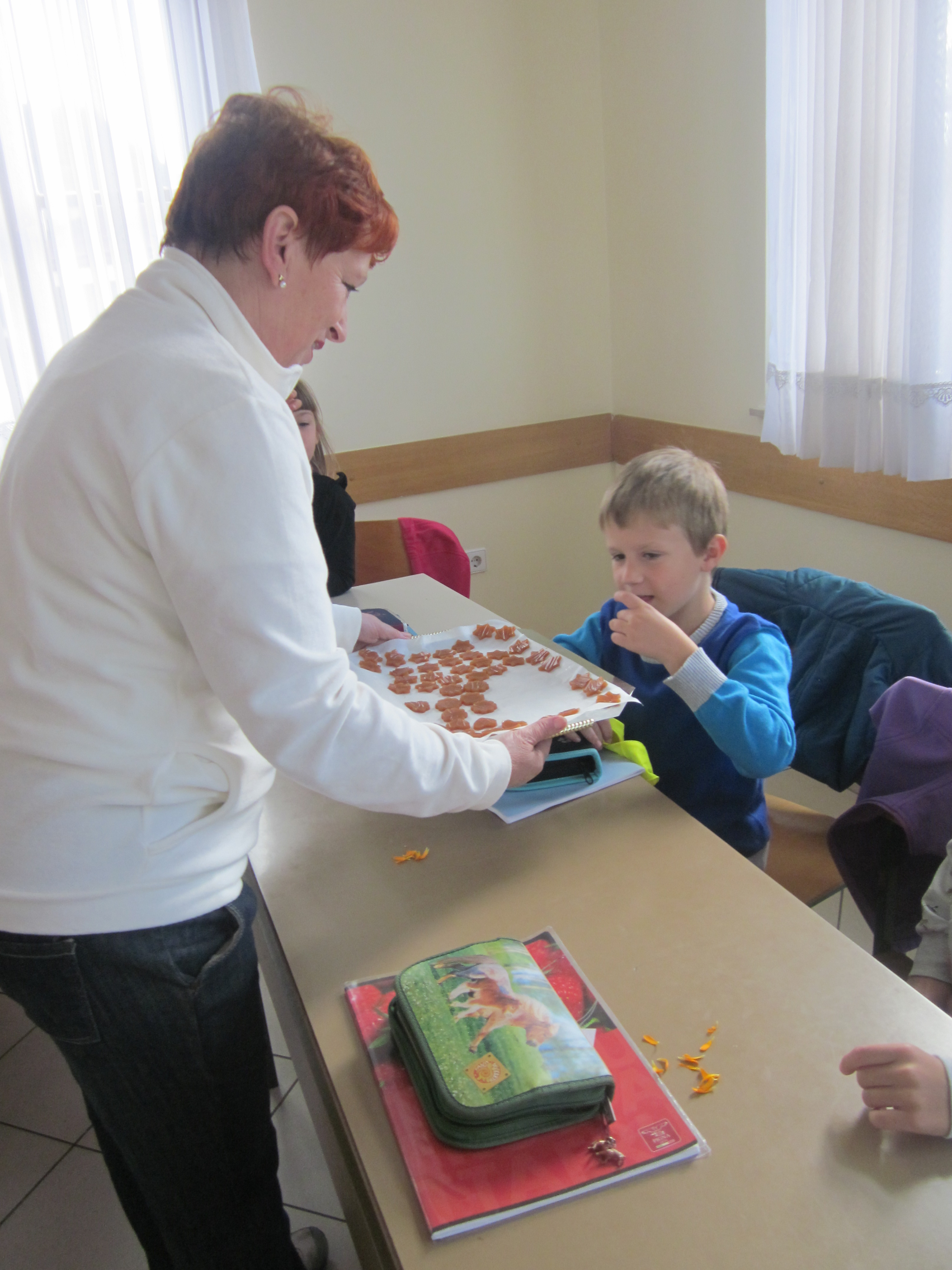 Izrežemo lahko tudi različne oblike.